                        Техническое описание проектаКонструкция состоит из 37 шестигранников одинакового размера, но разной высоты. План с размерами: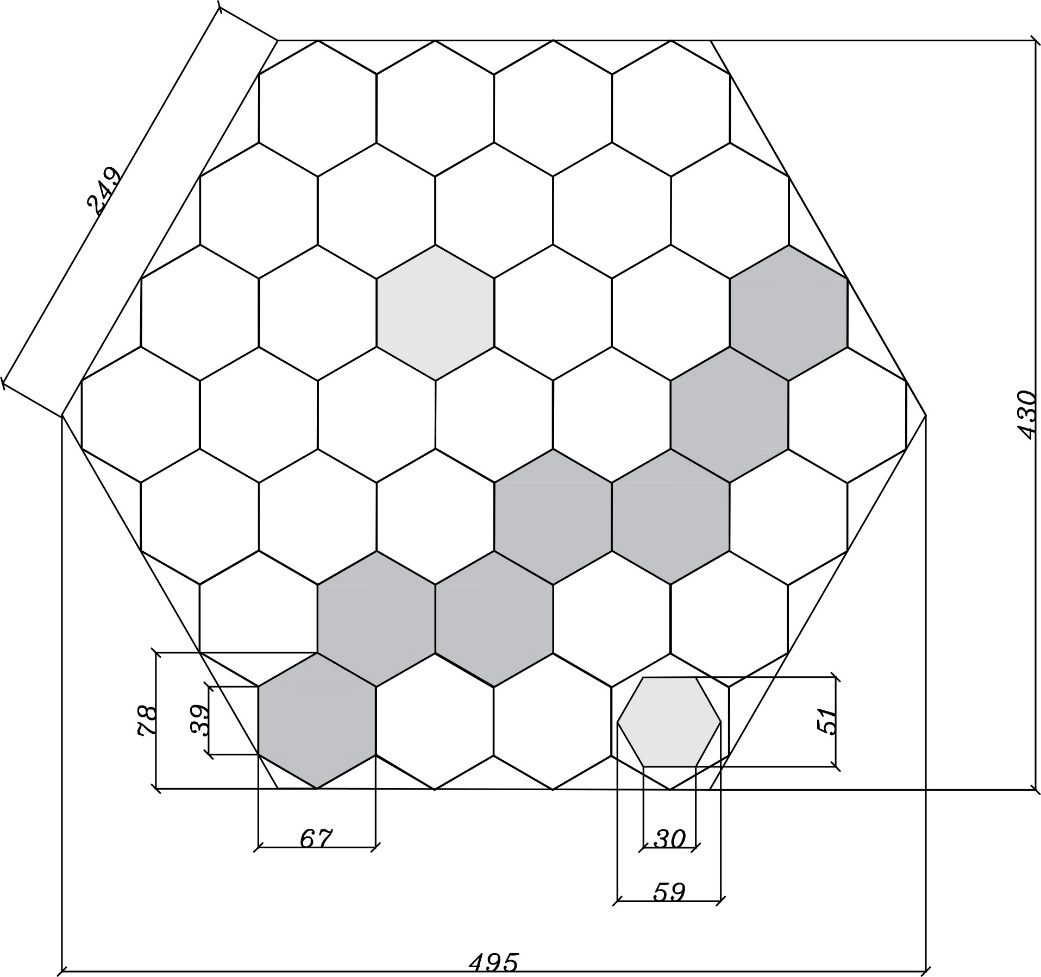             Высоты обозначены в следующей схеме: 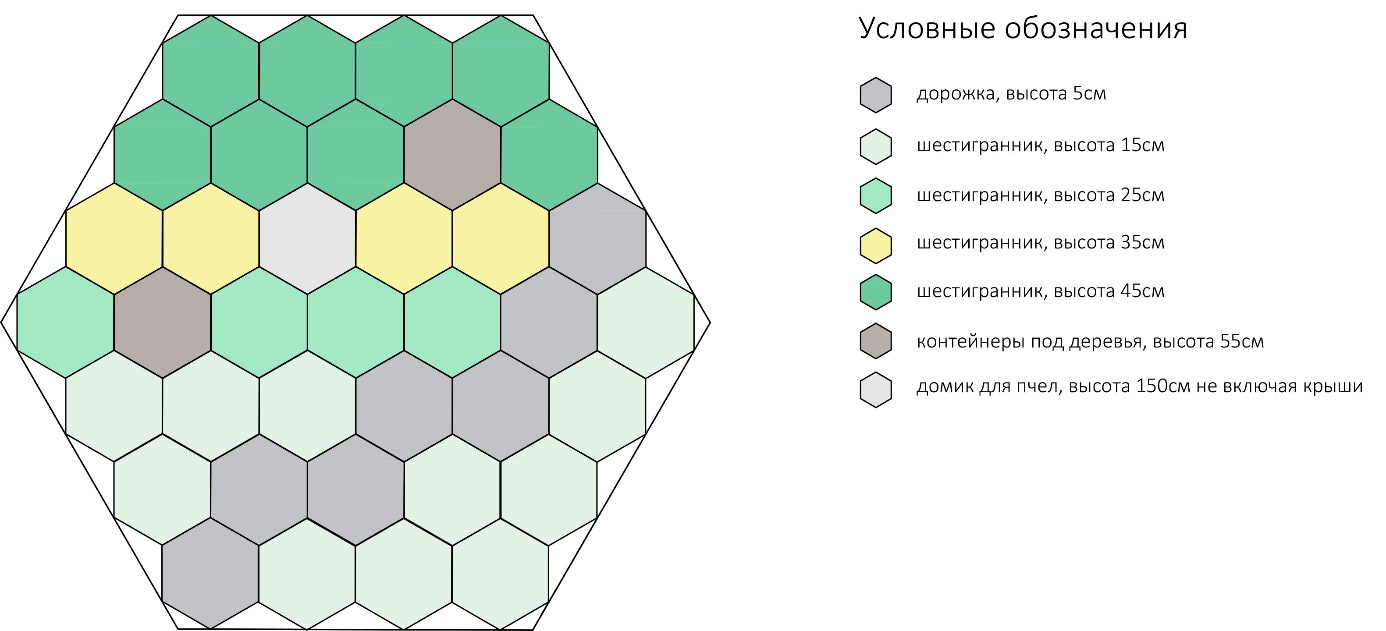           Шестигранники выполнены из деревянных обрезных досок размерами                   25х100х39 и 25х150х39, скрепленных между собой металлическими уголками.     Поверхности окрашены колеруемым антисептиком.  Домик для пчел изготовлен из такого же размера досок. Наполнение домика состоит из поленьев с просверленными крупными отверстиями и необрезных досок. Для крыши используется лист оцинкованного металла и покрашенный краской.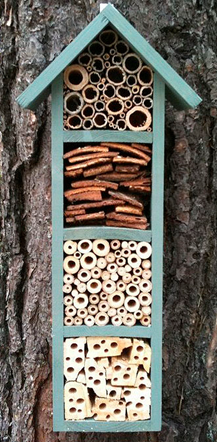 Информационный макет представляет собой шестиугольную призму со стороной 30х21, закрепленный на металлической трубе с возможностью поворачиваться . Максимальная высота 170см. Выполнен из деревянных досок и окрашен колеруемым антисептиком. На каждую грань призмы нанесен текст с помощью выжигания по дереву. Текст содержит информацию о причинах гибели пчел и способах решения проблемы: Указатели с названиями растений, полезных для выработки меда и нектара в количестве 3 штук в соответствии с ассортиментной ведомостью по трем импровизируемым линиям.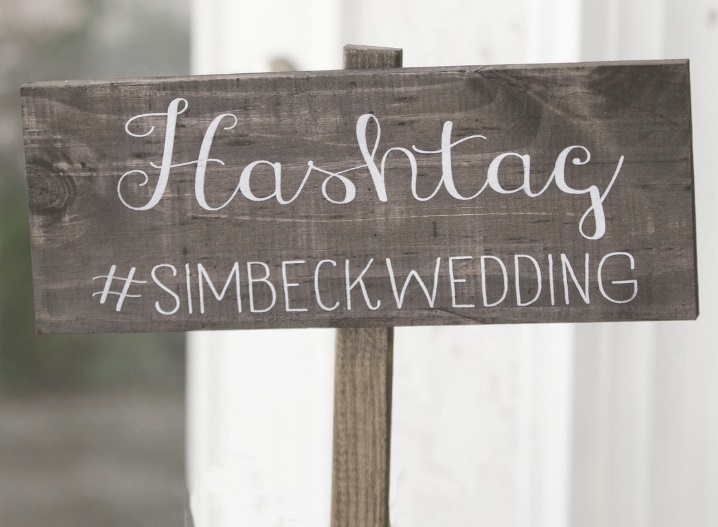 Каркас дорожки сделан из шестигранников высотой 5 см и засыпан галькой серой, мелкой фракции.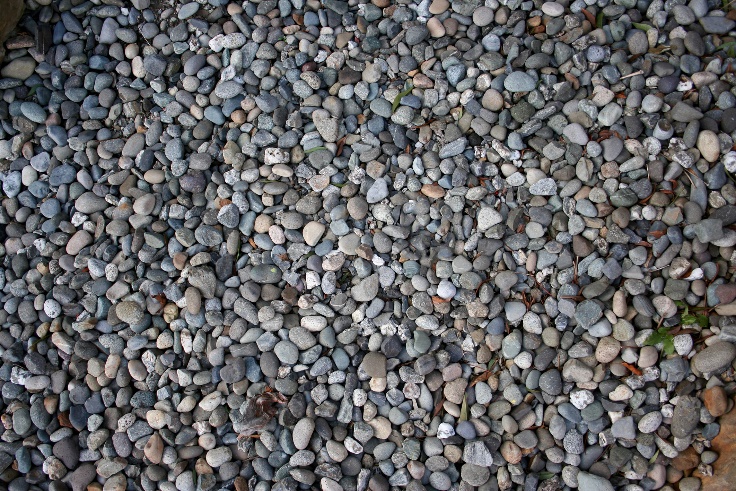                   Аналоги выкрасов  деревянной поверхности 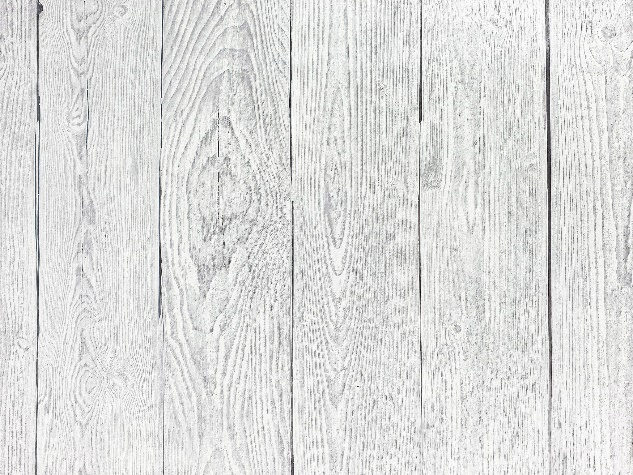 Для домика  для пчел и информационного макета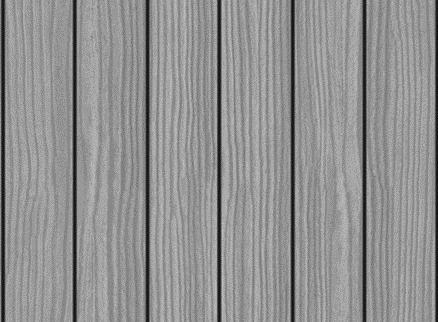 Для сотовой конструкцииГрань ПроблемаРешение     1ПестицидыСнизить использование ядохимикатов. Использовать безопасные для пчел средства2Электромагнитное излучение вышек сотовой связи3Сокращение полей и луговУвеличение площадей посева трав-медоносов4Распространение пчелиных инфекций и вредителейОграничение ввоза пчел из других регионов5Синдром разрушения пчелиных семей, когда пчелы покидают жилищеВосстановление популяции пчел в природе6Изменение климата. Глобальное потеплениеУльи внутри красить в белый цвет